
1800 Bronson Blvd., Fennimore, WI 53809 | 608.822.3262 | Toll Free: 800.362.3322 | www.swtc.edu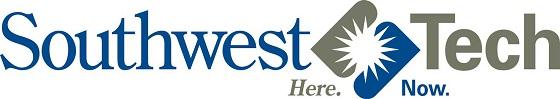 Criminal Justice Studies ProgramCourse CurriculumSemester 01   (Tuition: $2,220  Books: $490-$760)Semester 01   (Tuition: $2,220  Books: $490-$760)Semester 01   (Tuition: $2,220  Books: $490-$760)Course #Course TitleCredits10-504-101Introduction to Criminal Justice Studies3Credits: 3 Lecture Hours: 54
In this course learners will distinguish between the roles and functions of courts with jurisdiction in Wisconsin, differentiate between the roles and functions of federal, state, and local law enforcement agencies; apply professional principles as a law enforcement officer; determine modern police functions and policies from an historical perspective; identify the role of law enforcement officers in American society; identify the law enforcement policies required by Wisconsin statutes; defend the importance of written agency policies; distinguish between "ministerial" and "discretionary" duties; utilize a decision-making model; identify the characteristics of a good decision maker; describe how professionalism, ethics, and moral standards relate to a law enforcement career; practice a code of behavior that embodies the principles and obligations of the law enforcement code of ethics; incorporate ethical decision making strategies; describe how decisions are made; enhance an officer's critical thinking and police problem solving skills; and apply principles of critical thinking, decision-making, and problem solving.Credits: 3 Lecture Hours: 54
In this course learners will distinguish between the roles and functions of courts with jurisdiction in Wisconsin, differentiate between the roles and functions of federal, state, and local law enforcement agencies; apply professional principles as a law enforcement officer; determine modern police functions and policies from an historical perspective; identify the role of law enforcement officers in American society; identify the law enforcement policies required by Wisconsin statutes; defend the importance of written agency policies; distinguish between "ministerial" and "discretionary" duties; utilize a decision-making model; identify the characteristics of a good decision maker; describe how professionalism, ethics, and moral standards relate to a law enforcement career; practice a code of behavior that embodies the principles and obligations of the law enforcement code of ethics; incorporate ethical decision making strategies; describe how decisions are made; enhance an officer's critical thinking and police problem solving skills; and apply principles of critical thinking, decision-making, and problem solving.Credits: 3 Lecture Hours: 54
In this course learners will distinguish between the roles and functions of courts with jurisdiction in Wisconsin, differentiate between the roles and functions of federal, state, and local law enforcement agencies; apply professional principles as a law enforcement officer; determine modern police functions and policies from an historical perspective; identify the role of law enforcement officers in American society; identify the law enforcement policies required by Wisconsin statutes; defend the importance of written agency policies; distinguish between "ministerial" and "discretionary" duties; utilize a decision-making model; identify the characteristics of a good decision maker; describe how professionalism, ethics, and moral standards relate to a law enforcement career; practice a code of behavior that embodies the principles and obligations of the law enforcement code of ethics; incorporate ethical decision making strategies; describe how decisions are made; enhance an officer's critical thinking and police problem solving skills; and apply principles of critical thinking, decision-making, and problem solving.10-504-111Criminology3Credits: 3 Lecture Hours: 54
Students identify what constitutes a crime and how to classify crimes. They identify criminals and differentiate between accidental and premeditated. They recognize certain abnormal human behavior leading to criminal activity and study cases that demonstrate classic symptoms. Students identify common motives behind criminal activity. They examine various methods and degrees of deterring criminal activities.Credits: 3 Lecture Hours: 54
Students identify what constitutes a crime and how to classify crimes. They identify criminals and differentiate between accidental and premeditated. They recognize certain abnormal human behavior leading to criminal activity and study cases that demonstrate classic symptoms. Students identify common motives behind criminal activity. They examine various methods and degrees of deterring criminal activities.Credits: 3 Lecture Hours: 54
Students identify what constitutes a crime and how to classify crimes. They identify criminals and differentiate between accidental and premeditated. They recognize certain abnormal human behavior leading to criminal activity and study cases that demonstrate classic symptoms. Students identify common motives behind criminal activity. They examine various methods and degrees of deterring criminal activities.10-504-119Introduction to Corrections3Credits: 3 Lecture Hours: 54
The theories, philosophies, and practices of corrections will be examined. The history and current trends will be used to analyze the differences between correctional options.Credits: 3 Lecture Hours: 54
The theories, philosophies, and practices of corrections will be examined. The history and current trends will be used to analyze the differences between correctional options.Credits: 3 Lecture Hours: 54
The theories, philosophies, and practices of corrections will be examined. The history and current trends will be used to analyze the differences between correctional options.10-801-195Written Communication3Credits: 3 Lecture Hours: 54
Students develop writing skills through prewriting, drafting, revising, and editing. Students complete writing assignments designed to help the learner analyze audience and purpose, research and organize ideas, and format and design documents based on subject matter and content. Students develop critical reading and thinking skills through the analysis of a variety of written documents.Credits: 3 Lecture Hours: 54
Students develop writing skills through prewriting, drafting, revising, and editing. Students complete writing assignments designed to help the learner analyze audience and purpose, research and organize ideas, and format and design documents based on subject matter and content. Students develop critical reading and thinking skills through the analysis of a variety of written documents.Credits: 3 Lecture Hours: 54
Students develop writing skills through prewriting, drafting, revising, and editing. Students complete writing assignments designed to help the learner analyze audience and purpose, research and organize ideas, and format and design documents based on subject matter and content. Students develop critical reading and thinking skills through the analysis of a variety of written documents.10-801-196Oral/Interpersonal Communication3Credits: 3 Lecture Hours: 54
Students demonstrate competency in speaking, verbal and nonverbal communication, and listening skills through individual presentations, group activities and other projects.Credits: 3 Lecture Hours: 54
Students demonstrate competency in speaking, verbal and nonverbal communication, and listening skills through individual presentations, group activities and other projects.Credits: 3 Lecture Hours: 54
Students demonstrate competency in speaking, verbal and nonverbal communication, and listening skills through individual presentations, group activities and other projects.15Semester 02   (Tuition: $2,660  Books: $270-$550)Semester 02   (Tuition: $2,660  Books: $270-$550)Semester 02   (Tuition: $2,660  Books: $270-$550)Course #Course TitleCredits10-504-102Constitutional Law Application3Credits: 3 Lecture Hours: 54
In this course, learners will diagram the structure of the criminal justice system, identify situations where constitutional rules are applicable; identify situations where an officer may use reasonable suspicion to contact a subject; identify the elements of a lawful arrest; identify search-related activities where the 4th amendment is not applicable; identify the requirements that pertain to search warrants; analyze situations where an officer may conduct a search without a warrant; compare the requirements for conducting routine searches with those for searching disabled persons and strip searches, identify the requirements of the laws governing confessions and statements; and analyze the various requirements that evidence must meet before it can be admitted in court.Credits: 3 Lecture Hours: 54
In this course, learners will diagram the structure of the criminal justice system, identify situations where constitutional rules are applicable; identify situations where an officer may use reasonable suspicion to contact a subject; identify the elements of a lawful arrest; identify search-related activities where the 4th amendment is not applicable; identify the requirements that pertain to search warrants; analyze situations where an officer may conduct a search without a warrant; compare the requirements for conducting routine searches with those for searching disabled persons and strip searches, identify the requirements of the laws governing confessions and statements; and analyze the various requirements that evidence must meet before it can be admitted in court.Credits: 3 Lecture Hours: 54
In this course, learners will diagram the structure of the criminal justice system, identify situations where constitutional rules are applicable; identify situations where an officer may use reasonable suspicion to contact a subject; identify the elements of a lawful arrest; identify search-related activities where the 4th amendment is not applicable; identify the requirements that pertain to search warrants; analyze situations where an officer may conduct a search without a warrant; compare the requirements for conducting routine searches with those for searching disabled persons and strip searches, identify the requirements of the laws governing confessions and statements; and analyze the various requirements that evidence must meet before it can be admitted in court.10-504-107Criminal Investigation Application3Credits: 3 Lecture Hours: 36 Lab Hours: 36
In this course, the learner will describe the role evidence plays in criminal investigations and prosecutions; apply the steps for processing crime scenes; apply appropriate strategies to locate, handle, and package evidentiary items; document the crime scene; recognize the unique investigative issues for crimes against life; apply appropriate strategies to secure the scene, collect and preserve evidence, and investigate a death; recognize the dynamics of victimization; apply knowledge of the definitions and responsibilities for law enforcement; analyze the role of law enforcement in responding to domestic abuse; intervene and apply appropriate investigative strategies; respond to an officer-involved domestic violence incident; analyze the role of law enforcement in responding to sexual abuse; demonstrate investigative techniques in a simulated sexual assault case; and identify other resources that can assist in sexual assault cases.Credits: 3 Lecture Hours: 36 Lab Hours: 36
In this course, the learner will describe the role evidence plays in criminal investigations and prosecutions; apply the steps for processing crime scenes; apply appropriate strategies to locate, handle, and package evidentiary items; document the crime scene; recognize the unique investigative issues for crimes against life; apply appropriate strategies to secure the scene, collect and preserve evidence, and investigate a death; recognize the dynamics of victimization; apply knowledge of the definitions and responsibilities for law enforcement; analyze the role of law enforcement in responding to domestic abuse; intervene and apply appropriate investigative strategies; respond to an officer-involved domestic violence incident; analyze the role of law enforcement in responding to sexual abuse; demonstrate investigative techniques in a simulated sexual assault case; and identify other resources that can assist in sexual assault cases.Credits: 3 Lecture Hours: 36 Lab Hours: 36
In this course, the learner will describe the role evidence plays in criminal investigations and prosecutions; apply the steps for processing crime scenes; apply appropriate strategies to locate, handle, and package evidentiary items; document the crime scene; recognize the unique investigative issues for crimes against life; apply appropriate strategies to secure the scene, collect and preserve evidence, and investigate a death; recognize the dynamics of victimization; apply knowledge of the definitions and responsibilities for law enforcement; analyze the role of law enforcement in responding to domestic abuse; intervene and apply appropriate investigative strategies; respond to an officer-involved domestic violence incident; analyze the role of law enforcement in responding to sexual abuse; demonstrate investigative techniques in a simulated sexual assault case; and identify other resources that can assist in sexual assault cases.10-504-126Communication Principles for Emergency Services3Credits: 3 Lecture Hours: 36 Lab Hours: 36
In this course, students will learn how to write a wide variety of law enforcement reports to accurately and fairly convey necessary information for use by investigators, prosecutors, and the public. Students will discuss the role of communication and how to apply specific communication skills and the strategies in a variety of simulated situations. Principles, guidelines, and techniques for law enforcement response to persons with possible mental disorders, alcohol or drug problems, dementia disorders, and/or developmental disabilities will be investigated. Students will practice the basics of presenting effective court testimony and will have the opportunity to practice giving testimony based on a report they have previously written. Students will learn techniques and procedures necessary to interview or interrogate a variety of individuals, including adult and juvenile witnesses, suspects, and victims.Credits: 3 Lecture Hours: 36 Lab Hours: 36
In this course, students will learn how to write a wide variety of law enforcement reports to accurately and fairly convey necessary information for use by investigators, prosecutors, and the public. Students will discuss the role of communication and how to apply specific communication skills and the strategies in a variety of simulated situations. Principles, guidelines, and techniques for law enforcement response to persons with possible mental disorders, alcohol or drug problems, dementia disorders, and/or developmental disabilities will be investigated. Students will practice the basics of presenting effective court testimony and will have the opportunity to practice giving testimony based on a report they have previously written. Students will learn techniques and procedures necessary to interview or interrogate a variety of individuals, including adult and juvenile witnesses, suspects, and victims.Credits: 3 Lecture Hours: 36 Lab Hours: 36
In this course, students will learn how to write a wide variety of law enforcement reports to accurately and fairly convey necessary information for use by investigators, prosecutors, and the public. Students will discuss the role of communication and how to apply specific communication skills and the strategies in a variety of simulated situations. Principles, guidelines, and techniques for law enforcement response to persons with possible mental disorders, alcohol or drug problems, dementia disorders, and/or developmental disabilities will be investigated. Students will practice the basics of presenting effective court testimony and will have the opportunity to practice giving testimony based on a report they have previously written. Students will learn techniques and procedures necessary to interview or interrogate a variety of individuals, including adult and juvenile witnesses, suspects, and victims.10-504-134Emergency Telecommunicator2Credits: 2 Lecture Hours: 18 Lab Hours: 36
Based on standards and guidelines developed by the International Academies of Emergency Dispatch, we will discuss issues relevant to one and two person communications centers and provide tips and recommendations on how to be a better call taker and dispatcher. Topics covered: • Telecommunication Essentials/Roles and Responsibilities • Call Management • Proper Call Classification/Coding • Legal Considerations • Dispatch Stress This is a National Certification.Credits: 2 Lecture Hours: 18 Lab Hours: 36
Based on standards and guidelines developed by the International Academies of Emergency Dispatch, we will discuss issues relevant to one and two person communications centers and provide tips and recommendations on how to be a better call taker and dispatcher. Topics covered: • Telecommunication Essentials/Roles and Responsibilities • Call Management • Proper Call Classification/Coding • Legal Considerations • Dispatch Stress This is a National Certification.Credits: 2 Lecture Hours: 18 Lab Hours: 36
Based on standards and guidelines developed by the International Academies of Emergency Dispatch, we will discuss issues relevant to one and two person communications centers and provide tips and recommendations on how to be a better call taker and dispatcher. Topics covered: • Telecommunication Essentials/Roles and Responsibilities • Call Management • Proper Call Classification/Coding • Legal Considerations • Dispatch Stress This is a National Certification.10-504-152Security Operations3Credits: 3 Lecture Hours: 18 Lab Hours: 54
In this course, students will explore the various topics related to the security field. Such exploration will include reviewing security roles in our society; exploring the essential functions of security operations; discussing the critical functions of security management; understanding the various security applications and challenges; and examining future trends and challenges related to the security fields. In this course, students will also have the opportunity to apply various methods in practical exercises.Credits: 3 Lecture Hours: 18 Lab Hours: 54
In this course, students will explore the various topics related to the security field. Such exploration will include reviewing security roles in our society; exploring the essential functions of security operations; discussing the critical functions of security management; understanding the various security applications and challenges; and examining future trends and challenges related to the security fields. In this course, students will also have the opportunity to apply various methods in practical exercises.Credits: 3 Lecture Hours: 18 Lab Hours: 54
In this course, students will explore the various topics related to the security field. Such exploration will include reviewing security roles in our society; exploring the essential functions of security operations; discussing the critical functions of security management; understanding the various security applications and challenges; and examining future trends and challenges related to the security fields. In this course, students will also have the opportunity to apply various methods in practical exercises.10-504-153Report Writing for Emergency Services3Credits: 3 Lecture Hours: 54
In this course, the learner will explain the context of report writing, take effective field notes, organize information in reports, write narratives, describe what information should be included in certain types of reports, prepare for court, describe how to be an effective witness, and testify as a witness in court.Credits: 3 Lecture Hours: 54
In this course, the learner will explain the context of report writing, take effective field notes, organize information in reports, write narratives, describe what information should be included in certain types of reports, prepare for court, describe how to be an effective witness, and testify as a witness in court.Credits: 3 Lecture Hours: 54
In this course, the learner will explain the context of report writing, take effective field notes, organize information in reports, write narratives, describe what information should be included in certain types of reports, prepare for court, describe how to be an effective witness, and testify as a witness in court.17Semester 03   (Tuition: $2,480  Books: $220-$550)Semester 03   (Tuition: $2,480  Books: $220-$550)Semester 03   (Tuition: $2,480  Books: $220-$550)Course #Course TitleCredits10-150-125Cyber Crime Forensics and Investigation Awareness2Credits: 2 Lecture Hours: 18 Lab Hours: 36
Learners will explore the current trends in cybercrime in an attempt to comprehend its impact on state, local, tribal, and territorial law enforcement agencies. This course will provide learners the ability to act as a first responder to a variety of cyber related cases. Learners will gain hands-on experience with computer hardware, operating systems, mobile devices, networking fundamentals, and email investigations. Learners will conduct discussions and practical exercises to learn methodologies and techniques used during investigations involving digital evidence. Resources will be provided for learners to enhance law enforcement efforts to suppress and report the continually evolving and increasing number of electronic crime cases affecting communities nationwide, as well as improve and strengthen the prosecution and adjudication of those cases.Credits: 2 Lecture Hours: 18 Lab Hours: 36
Learners will explore the current trends in cybercrime in an attempt to comprehend its impact on state, local, tribal, and territorial law enforcement agencies. This course will provide learners the ability to act as a first responder to a variety of cyber related cases. Learners will gain hands-on experience with computer hardware, operating systems, mobile devices, networking fundamentals, and email investigations. Learners will conduct discussions and practical exercises to learn methodologies and techniques used during investigations involving digital evidence. Resources will be provided for learners to enhance law enforcement efforts to suppress and report the continually evolving and increasing number of electronic crime cases affecting communities nationwide, as well as improve and strengthen the prosecution and adjudication of those cases.Credits: 2 Lecture Hours: 18 Lab Hours: 36
Learners will explore the current trends in cybercrime in an attempt to comprehend its impact on state, local, tribal, and territorial law enforcement agencies. This course will provide learners the ability to act as a first responder to a variety of cyber related cases. Learners will gain hands-on experience with computer hardware, operating systems, mobile devices, networking fundamentals, and email investigations. Learners will conduct discussions and practical exercises to learn methodologies and techniques used during investigations involving digital evidence. Resources will be provided for learners to enhance law enforcement efforts to suppress and report the continually evolving and increasing number of electronic crime cases affecting communities nationwide, as well as improve and strengthen the prosecution and adjudication of those cases.10-504-103Criminal Law Studies3Credits: 3 Lecture Hours: 36 Lab Hours: 36
In this course, learners will identify basic concepts of criminal law; analyze facts, circumstances, and situations and determine which, if any, crimes against persons have been committed; analyze facts, circumstances, and situations and determine which, if any, crimes against property have been committed; and analyze facts, circumstances, and situations and determine which, if any, crimes involving drugs, alcohol or other criminal activity have been committed.Credits: 3 Lecture Hours: 36 Lab Hours: 36
In this course, learners will identify basic concepts of criminal law; analyze facts, circumstances, and situations and determine which, if any, crimes against persons have been committed; analyze facts, circumstances, and situations and determine which, if any, crimes against property have been committed; and analyze facts, circumstances, and situations and determine which, if any, crimes involving drugs, alcohol or other criminal activity have been committed.Credits: 3 Lecture Hours: 36 Lab Hours: 36
In this course, learners will identify basic concepts of criminal law; analyze facts, circumstances, and situations and determine which, if any, crimes against persons have been committed; analyze facts, circumstances, and situations and determine which, if any, crimes against property have been committed; and analyze facts, circumstances, and situations and determine which, if any, crimes involving drugs, alcohol or other criminal activity have been committed.10-504-120Homeland Security/Terrorism3Credits: 3 Lecture Hours: 36 Lab Hours: 36
Students discuss the United States Department of Homeland Security and its mission will be investigated. Students analyze the use of chemical, biological, radiological, nuclear and explosive devices, and the use of these weapons of mass destruction. Discussion on the importance and basic elements of a planned response, methods used to prevent the importation of weapons of mass destruction into the U.S., and learn what is being done and what can be done to prevent another large-scale terrorist incident in the U.S. Learn the Incident Command System required by National Incident Management System as well as the National Emergency Response System. Analysis will be made of areas of threat identification, natural and man-made emergency operation planning and counterterrorism response.Credits: 3 Lecture Hours: 36 Lab Hours: 36
Students discuss the United States Department of Homeland Security and its mission will be investigated. Students analyze the use of chemical, biological, radiological, nuclear and explosive devices, and the use of these weapons of mass destruction. Discussion on the importance and basic elements of a planned response, methods used to prevent the importation of weapons of mass destruction into the U.S., and learn what is being done and what can be done to prevent another large-scale terrorist incident in the U.S. Learn the Incident Command System required by National Incident Management System as well as the National Emergency Response System. Analysis will be made of areas of threat identification, natural and man-made emergency operation planning and counterterrorism response.Credits: 3 Lecture Hours: 36 Lab Hours: 36
Students discuss the United States Department of Homeland Security and its mission will be investigated. Students analyze the use of chemical, biological, radiological, nuclear and explosive devices, and the use of these weapons of mass destruction. Discussion on the importance and basic elements of a planned response, methods used to prevent the importation of weapons of mass destruction into the U.S., and learn what is being done and what can be done to prevent another large-scale terrorist incident in the U.S. Learn the Incident Command System required by National Incident Management System as well as the National Emergency Response System. Analysis will be made of areas of threat identification, natural and man-made emergency operation planning and counterterrorism response.10-504-135Law Enforcement Academy Preparatory * OR *Credits: 2 Lecture Hours: 0 Lab Hours: 72
Students will participate in activities that will directly prepare them for the law enforcement academy. This course is designed for students that are actively seeking enrollment in a law enforcement academy and includes extensive fitness training as well as skills necessary to be an officer in Wisconsin.Credits: 2 Lecture Hours: 0 Lab Hours: 72
Students will participate in activities that will directly prepare them for the law enforcement academy. This course is designed for students that are actively seeking enrollment in a law enforcement academy and includes extensive fitness training as well as skills necessary to be an officer in Wisconsin.Credits: 2 Lecture Hours: 0 Lab Hours: 72
Students will participate in activities that will directly prepare them for the law enforcement academy. This course is designed for students that are actively seeking enrollment in a law enforcement academy and includes extensive fitness training as well as skills necessary to be an officer in Wisconsin.10-504-128Criminal Justice Internship2Credits: 2 Lecture Hours: 0
Students will explore a Criminal Justice profession of their choice. Students will acquire a position and then participate in hands on experience in that profession. Documentation of the experience will be part of the internship.Credits: 2 Lecture Hours: 0
Students will explore a Criminal Justice profession of their choice. Students will acquire a position and then participate in hands on experience in that profession. Documentation of the experience will be part of the internship.Credits: 2 Lecture Hours: 0
Students will explore a Criminal Justice profession of their choice. Students will acquire a position and then participate in hands on experience in that profession. Documentation of the experience will be part of the internship.10-804-107College Mathematics3Credits: 3 Lecture Hours: 54
This course is designed to review and develop fundamental concepts of mathematics in the areas of algebra, geometry, trigonometry, measurement and data. Algebra topics emphasize simplifying algebraic expressions, solving linear equations and inequalities with one variable, solving proportions and percent applications. Geometry and trigonometry topics include; finding areas and volumes of geometric figures, applying similar and congruent triangles, applying Pythagorean Theorem, and solving right triangles using trigonometric ratios. Measurement topics emphasize the application of measurement concepts and conversion techniques within and between U.S. customary and metric system to solve problems. Data topics emphasize data organization and summarization skills, including: frequency distributions, central tendency, relative position and measures of dispersion. Special emphasis is placed on problem solving, critical thinking and logical reasoning, making connections, and using calculators.Credits: 3 Lecture Hours: 54
This course is designed to review and develop fundamental concepts of mathematics in the areas of algebra, geometry, trigonometry, measurement and data. Algebra topics emphasize simplifying algebraic expressions, solving linear equations and inequalities with one variable, solving proportions and percent applications. Geometry and trigonometry topics include; finding areas and volumes of geometric figures, applying similar and congruent triangles, applying Pythagorean Theorem, and solving right triangles using trigonometric ratios. Measurement topics emphasize the application of measurement concepts and conversion techniques within and between U.S. customary and metric system to solve problems. Data topics emphasize data organization and summarization skills, including: frequency distributions, central tendency, relative position and measures of dispersion. Special emphasis is placed on problem solving, critical thinking and logical reasoning, making connections, and using calculators.Credits: 3 Lecture Hours: 54
This course is designed to review and develop fundamental concepts of mathematics in the areas of algebra, geometry, trigonometry, measurement and data. Algebra topics emphasize simplifying algebraic expressions, solving linear equations and inequalities with one variable, solving proportions and percent applications. Geometry and trigonometry topics include; finding areas and volumes of geometric figures, applying similar and congruent triangles, applying Pythagorean Theorem, and solving right triangles using trigonometric ratios. Measurement topics emphasize the application of measurement concepts and conversion techniques within and between U.S. customary and metric system to solve problems. Data topics emphasize data organization and summarization skills, including: frequency distributions, central tendency, relative position and measures of dispersion. Special emphasis is placed on problem solving, critical thinking and logical reasoning, making connections, and using calculators.10-809-198Intro to Psychology3Credits: 3 Lecture Hours: 54
Students survey the multiple aspects of human behavior. This involves a survey of the theoretical foundations of human functioning in such areas as learning, motivation, emotions, personality, deviance and pathology, physiological factors, and social influences. The student forms an insightful understanding of the complexities of human relationships in personal, social, and vocational settingsCredits: 3 Lecture Hours: 54
Students survey the multiple aspects of human behavior. This involves a survey of the theoretical foundations of human functioning in such areas as learning, motivation, emotions, personality, deviance and pathology, physiological factors, and social influences. The student forms an insightful understanding of the complexities of human relationships in personal, social, and vocational settingsCredits: 3 Lecture Hours: 54
Students survey the multiple aspects of human behavior. This involves a survey of the theoretical foundations of human functioning in such areas as learning, motivation, emotions, personality, deviance and pathology, physiological factors, and social influences. The student forms an insightful understanding of the complexities of human relationships in personal, social, and vocational settings16Semester 04   (Tuition: $2,170  Books: $440-$770)Semester 04   (Tuition: $2,170  Books: $440-$770)Semester 04   (Tuition: $2,170  Books: $440-$770)Course #Course TitleCredits10-504-127Emergency Response and Intervention3Credits: 3 Lecture Hours: 36 Lab Hours: 36
In this course, students will explore various unique challenges facing law enforcement officers operating in the criminal justice system. Specifically, students will examine contemporary issues surrounding tactical response options, active shooter response, hostage situations, mass panic and civil disorders, public health and pandemic response, natural disaster, and hazardous materials response. Students will examine the role of law enforcement professionals within the greater emergency management spectrum as it relates to the incident command structure.Credits: 3 Lecture Hours: 36 Lab Hours: 36
In this course, students will explore various unique challenges facing law enforcement officers operating in the criminal justice system. Specifically, students will examine contemporary issues surrounding tactical response options, active shooter response, hostage situations, mass panic and civil disorders, public health and pandemic response, natural disaster, and hazardous materials response. Students will examine the role of law enforcement professionals within the greater emergency management spectrum as it relates to the incident command structure.Credits: 3 Lecture Hours: 36 Lab Hours: 36
In this course, students will explore various unique challenges facing law enforcement officers operating in the criminal justice system. Specifically, students will examine contemporary issues surrounding tactical response options, active shooter response, hostage situations, mass panic and civil disorders, public health and pandemic response, natural disaster, and hazardous materials response. Students will examine the role of law enforcement professionals within the greater emergency management spectrum as it relates to the incident command structure.10-504-129Criminal Evidence2Credits: 2 Lecture Hours: 18 Lab Hours: 36
Students recognize and appreciate the legal process and procedures involved in developing a case. They explore the history and necessity for having legal guidelines. Students practice collecting a variety of evidence including: trace, biological, fingerprint, and impression, and prepare a case for court. Prerequisites: Constitutional Law Application (10-504-102) Criminal Law Studies (10-504-103) Communications Principles/Emergency Services (10-504-126) Criminal Investigation Application (10-504-107)Credits: 2 Lecture Hours: 18 Lab Hours: 36
Students recognize and appreciate the legal process and procedures involved in developing a case. They explore the history and necessity for having legal guidelines. Students practice collecting a variety of evidence including: trace, biological, fingerprint, and impression, and prepare a case for court. Prerequisites: Constitutional Law Application (10-504-102) Criminal Law Studies (10-504-103) Communications Principles/Emergency Services (10-504-126) Criminal Investigation Application (10-504-107)Credits: 2 Lecture Hours: 18 Lab Hours: 36
Students recognize and appreciate the legal process and procedures involved in developing a case. They explore the history and necessity for having legal guidelines. Students practice collecting a variety of evidence including: trace, biological, fingerprint, and impression, and prepare a case for court. Prerequisites: Constitutional Law Application (10-504-102) Criminal Law Studies (10-504-103) Communications Principles/Emergency Services (10-504-126) Criminal Investigation Application (10-504-107)10-504-154Community Policing in a Diversity Society3Credits: 3 Lecture Hours: 36 Lab Hours: 36
In this course, students will explore key insights and information relevant to criminal justice professionals engaged in law enforcement contacts with a variety of cultures, physical or mental conditions, and environmental challenges. Students identify principles, techniques and behaviors that promote community service and effective interaction in a diverse society. Students will learn to recognize and respond to people with mental illness by utilizing knowledge and community resources. They identify the differences in policing techniques given a variety of environments, and the importance of being able to recognize and adapt quickly in order to solve, rather than create or add to, a problem situation. They apply principles and techniques of good communication, decision-making, and problem solving-oriented policing. They implement principles and techniques or crime prevention and gaining community support for police efforts.Credits: 3 Lecture Hours: 36 Lab Hours: 36
In this course, students will explore key insights and information relevant to criminal justice professionals engaged in law enforcement contacts with a variety of cultures, physical or mental conditions, and environmental challenges. Students identify principles, techniques and behaviors that promote community service and effective interaction in a diverse society. Students will learn to recognize and respond to people with mental illness by utilizing knowledge and community resources. They identify the differences in policing techniques given a variety of environments, and the importance of being able to recognize and adapt quickly in order to solve, rather than create or add to, a problem situation. They apply principles and techniques of good communication, decision-making, and problem solving-oriented policing. They implement principles and techniques or crime prevention and gaining community support for police efforts.Credits: 3 Lecture Hours: 36 Lab Hours: 36
In this course, students will explore key insights and information relevant to criminal justice professionals engaged in law enforcement contacts with a variety of cultures, physical or mental conditions, and environmental challenges. Students identify principles, techniques and behaviors that promote community service and effective interaction in a diverse society. Students will learn to recognize and respond to people with mental illness by utilizing knowledge and community resources. They identify the differences in policing techniques given a variety of environments, and the importance of being able to recognize and adapt quickly in order to solve, rather than create or add to, a problem situation. They apply principles and techniques of good communication, decision-making, and problem solving-oriented policing. They implement principles and techniques or crime prevention and gaining community support for police efforts.10-809-159Abnormal Psychology3Credits: 3 Lecture Hours: 54
Students survey the essential features, possible causes, and assessment and treatment of the various types of abnormal behavior from the viewpoint of the major theoretical perspectives in the field of abnormal psychology. Students will be introduced to the diagnosis system of the Diagnostic and Statistical Manual of Mental Disorders (DSM-IV). In addition, the history of the psychology of abnormality will be traced. Cultural and social perspectives in understanding and responding to abnormal behavior will be explored as well as current topics and issues within abnormal psychology.Credits: 3 Lecture Hours: 54
Students survey the essential features, possible causes, and assessment and treatment of the various types of abnormal behavior from the viewpoint of the major theoretical perspectives in the field of abnormal psychology. Students will be introduced to the diagnosis system of the Diagnostic and Statistical Manual of Mental Disorders (DSM-IV). In addition, the history of the psychology of abnormality will be traced. Cultural and social perspectives in understanding and responding to abnormal behavior will be explored as well as current topics and issues within abnormal psychology.Credits: 3 Lecture Hours: 54
Students survey the essential features, possible causes, and assessment and treatment of the various types of abnormal behavior from the viewpoint of the major theoretical perspectives in the field of abnormal psychology. Students will be introduced to the diagnosis system of the Diagnostic and Statistical Manual of Mental Disorders (DSM-IV). In addition, the history of the psychology of abnormality will be traced. Cultural and social perspectives in understanding and responding to abnormal behavior will be explored as well as current topics and issues within abnormal psychology.10-809-172Introduction to Diversity Studies3Credits: 3 Lecture Hours: 54
Students draw from several disciplines to reaffirm the basic American values of justice and equality by learning a basic vocabulary, a history of immigration and conquest, principles of transcultural communication, legal liability and the value of aesthetic production to increase the probability of respectful encounters among people. In addition to an analysis of majority/minority relations in a multicultural context, the topics of ageism, sexism, gender differences, sexual orientation, the disabled and the American Disability Act (ADA) are explored. Ethnic relations are studied in global and comparative perspectives.Credits: 3 Lecture Hours: 54
Students draw from several disciplines to reaffirm the basic American values of justice and equality by learning a basic vocabulary, a history of immigration and conquest, principles of transcultural communication, legal liability and the value of aesthetic production to increase the probability of respectful encounters among people. In addition to an analysis of majority/minority relations in a multicultural context, the topics of ageism, sexism, gender differences, sexual orientation, the disabled and the American Disability Act (ADA) are explored. Ethnic relations are studied in global and comparative perspectives.Credits: 3 Lecture Hours: 54
Students draw from several disciplines to reaffirm the basic American values of justice and equality by learning a basic vocabulary, a history of immigration and conquest, principles of transcultural communication, legal liability and the value of aesthetic production to increase the probability of respectful encounters among people. In addition to an analysis of majority/minority relations in a multicultural context, the topics of ageism, sexism, gender differences, sexual orientation, the disabled and the American Disability Act (ADA) are explored. Ethnic relations are studied in global and comparative perspectives.14Total Credits: 62Total Credits: 62Total Credits: 62Estimated Total Tuition: $9,530Estimated Total Tuition: $9,530Estimated Total Tuition: $9,530